cr boosters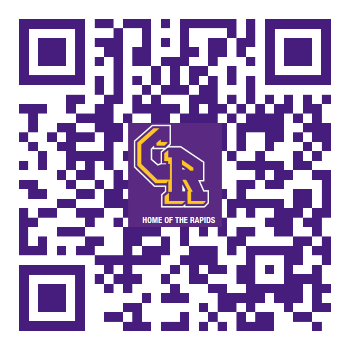 Columbia River High School, 800 NW 99th Street, Vancouver, WA 98665 (360-313-3900)GRANT APPLICATIONAPPLICANT(S): _______________________________________________ DATE: ____________________EMAIL/PHONE: ________________________________________________________________________GROUP/CLUB/SPORT TO BENEFIT: ________________________________________________________AMOUNT REQUESTED: _________________ WHEN WILL FUNDS BE SPENT: _______________________Guidelines: 1. Must be a Booster Member to apply.  2. Application must be received seven days before a General Meeting for review by Board.  3. Every application subject to acceptance, modification or denial by General Membership.  4. Dollar per student weighted heavily.  5. Any unused funds as a result of this grant will be retuned to CR Boosters unrestricted funds.  6. Must be an established CR group/club/sport.APPLICANT MUST BE PRESENT AT GENERAL MEMBERSHIP MEETING TO PRESENT AND ANSWER QUESTIONS FOR GRANT, UNLESS $500 & UNDER BOARD CAN APPROVE.  ______ InitialsWHAT ARE FUNDS NEEDED FOR?  Attach any research on cost and include enough detail about how funds will be spent to ensure Board/members have sufficient information to reach a decision.  (i.e. Who and how many people will these funds benefit?  How will they benefit, especially students?) _________________________________________________________________________________________________________________________________________________________________________________________________________________________________________________________________________________________________________________________________________________________________________________________________________________________________________Please confirm with the Business Office and/or Principal that the school/school district does not have funds available for this request BEFORE submitting.  ______ Initial here that this has been done.IMPORTANT:  Once grant is approved and payment or reimbursement is needed, you must fill out a DISBURSMENT REQUEST & attach all receipts/invoices.  (Form on our website or in school mailroom Boosters cupboard. Instructions on form.)DATE RECEIVED BY CR BOOSTERS TREASURER: _________________Date Approved by General Membership: __________________ or Board: ______________Date Denied by General Membership: ___________________ or Board: ______________Reason Denied: ____________________________________________________________________MODIFICATIONS/ AMENDMENTS:_______________________________________________________________________________________________________________________________________________________________________________________________________________________________________________________________DATE APPLICANT NOTIFIED OF APPROVAL OR DENIAL: ___________________